DISTANČNÍ VÝUKATÉMA: PROBOUZEJÍCI SE JARO – MOJE RODINAČTRNÁCTIDENNÍ OBDOBÍ OD 3.5.2021 DO 14.5.2021BÁSEŇ: RODINA              Máma, táta, děti, to je… rodina.              Když táta volá svého kluka, volá … na syna.              Děvče, je pro rodiče… dcera a ty jsi tedy který, která?              Maminky máma, to je… babička,              A my jsme pro ni… vnoučata, její sluníčka.             Ještě nám někdo chybí? Kdo je to teda?              Tatínkův táta? Je to náš…děda.BÁSEŇ: DOMOV              Co je domov, dobře vím, hned vám na to odpovím.              Můj polštářek v postýlce, sladký hrášek v polévce.              Vyprávění od babičky, sladká pusa od mamičky.              Dědův koník z kousku lípy a táta co říká vtipy.              Co je domov, dobře vím, na papír to nakreslím,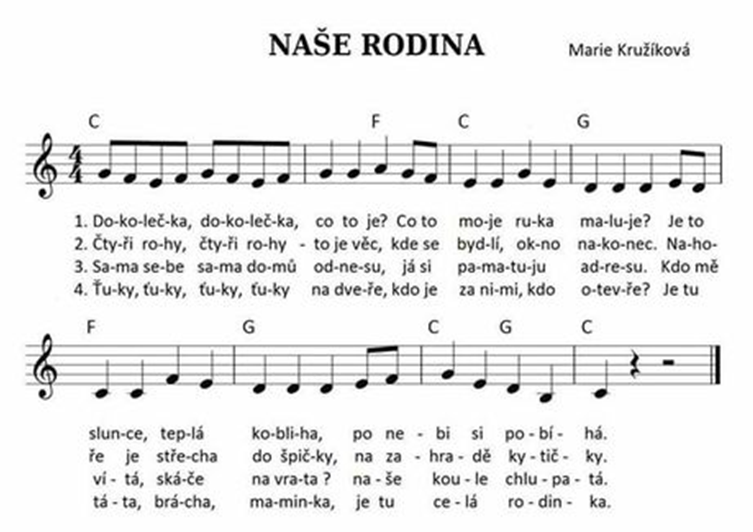 Moji příbuzníMoji příbuzní a my tvoříme jednu velkou rodinu. Babičky mám dvě: jedna je maminka mojí maminky a druhá je maminka mého tatínka. Dědečky mám také dva: jeden je tatínek mojí maminky a ten druhý je tatínek mého tatínka. Mám je všechny moc rád.Ještě mám strýčka Ivana a tetu Alenu, je to maminčin bratr a jeho manželka. Mají dvě děti, kluka a holku. To je moje sestřenice Eliška a můj bratranec Pavel. Tatínek je jedináček. To znamená, že nemá žádné sourozence a tudíž z jeho strany my (se sestrou) nemáme žádné jiné strýčky a tetičky.Nejčastěji se všichni scházíme, když má někdo z nás narozeniny nebo svátek. To je pak u nás veselo.Poslechni si příběh, řekni, jak se jmenuješ, jak se jmenují tvoji rodiče, tvoji sourozenci, babička s dědou od maminky, babička s dědou od tatínka, sourozenci maminky, tatínka, jejich děti, tvoji bratranci a sestřenice. Popiš maminku a tatínka.     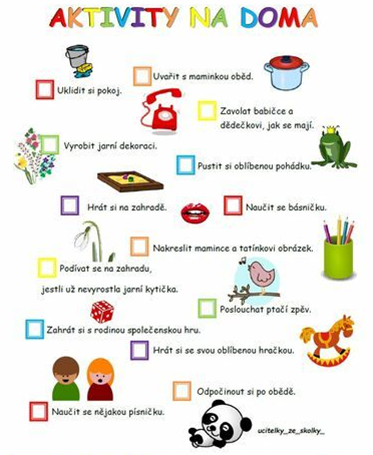 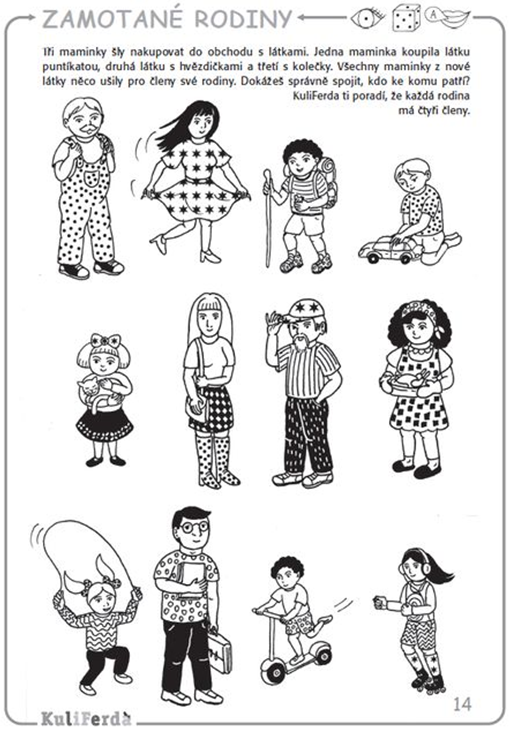 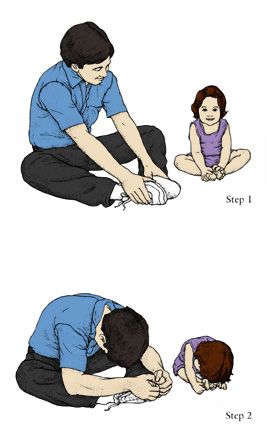 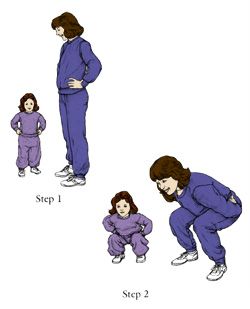 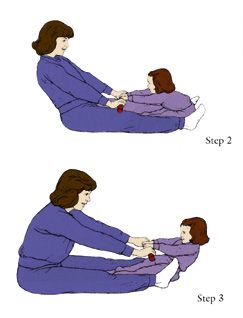 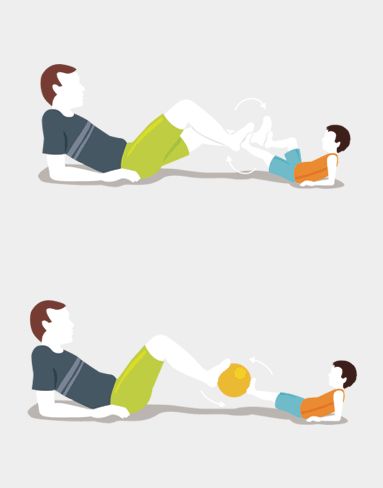 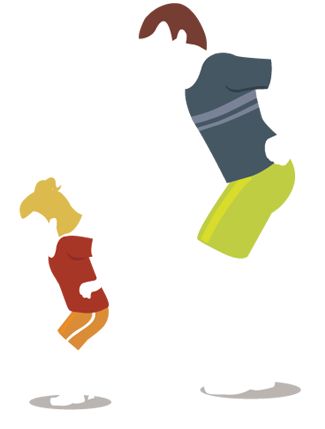 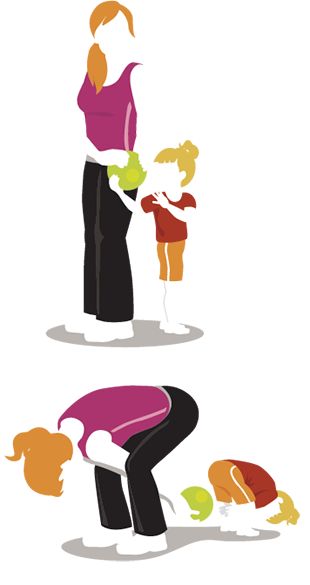 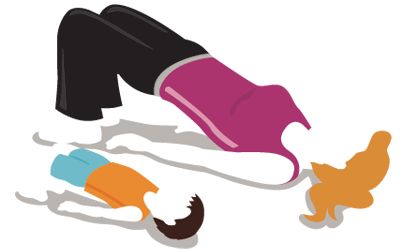 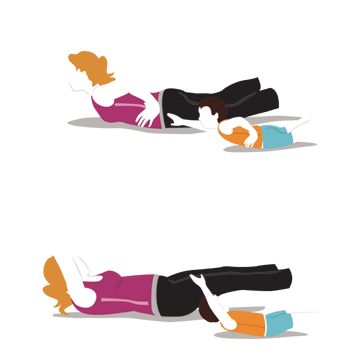 Zacvič si s rodiči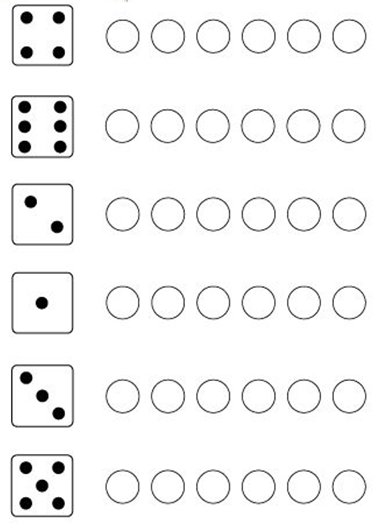 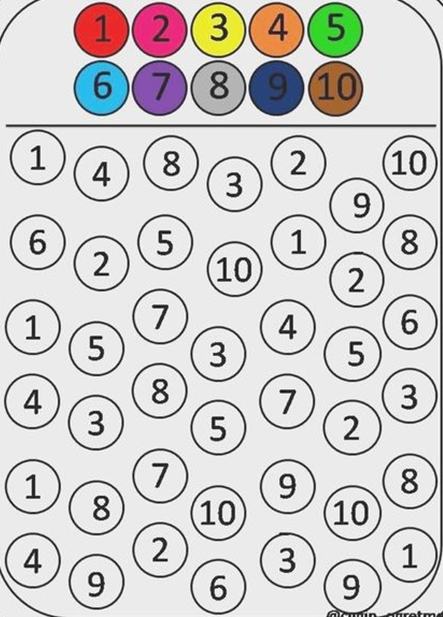 Vybarvi tolik koleček, kolik je teček na kostce. Vybarvi barevně číslice podle předlohy.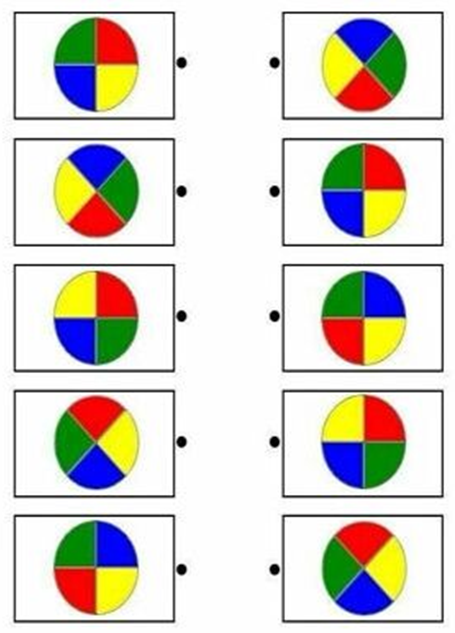 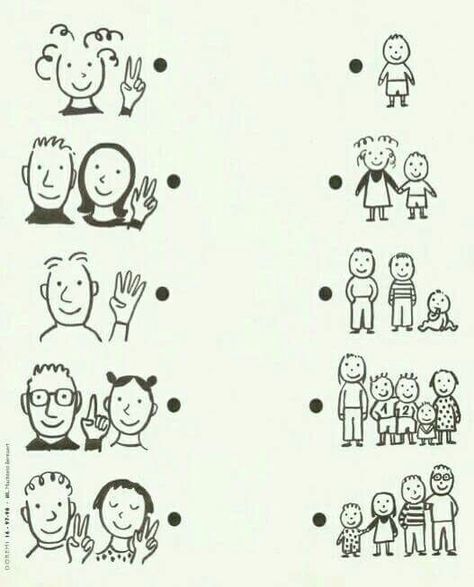 Najdi shodné dvojice kruhů.Rodiče na prstech ukazují, kolik mají dětí, najdi správný počet a spoj čarou.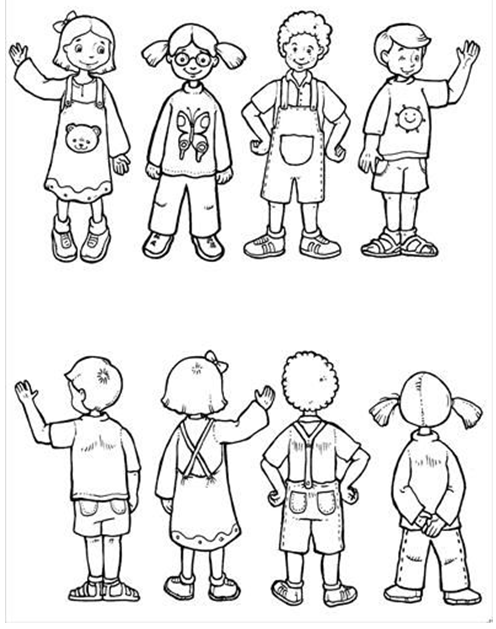 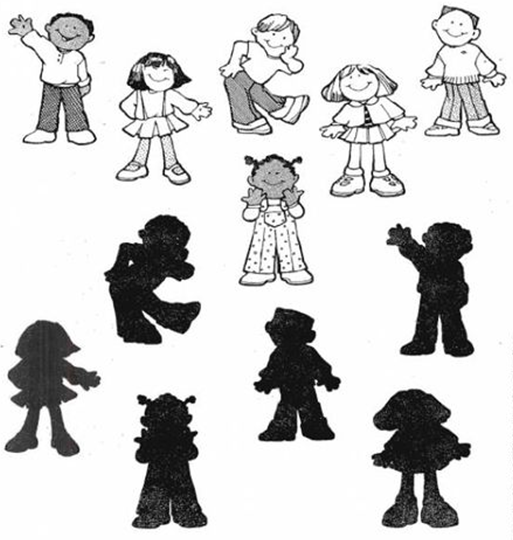 Najdi správný stínNajdi stejné dítě z pohledu zepředu a zezadu.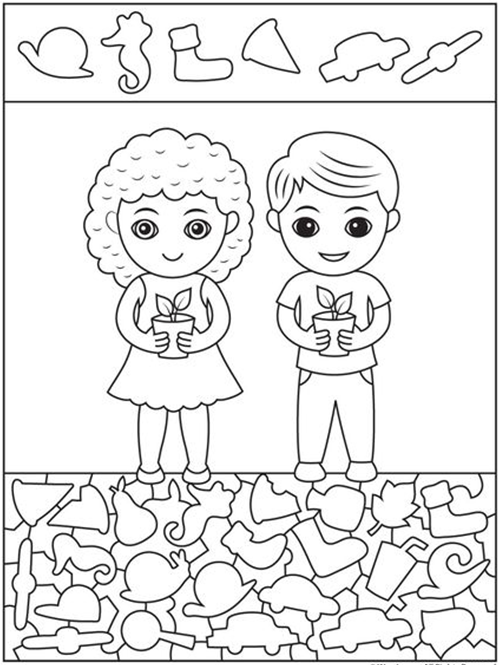 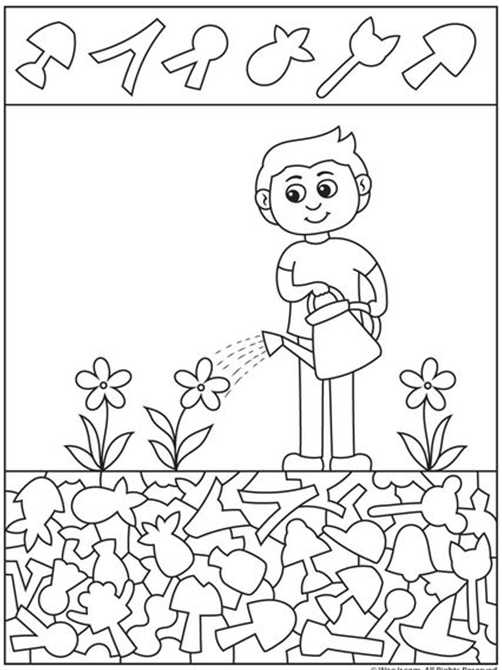 Vyber si obrázek a vybarvi stejnou barvou stejné předměty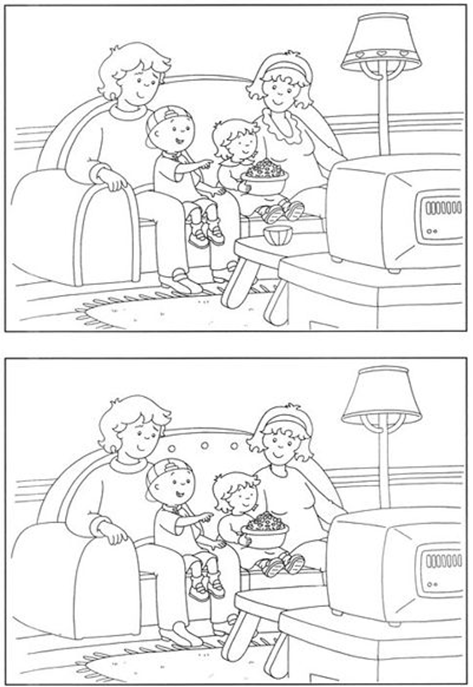 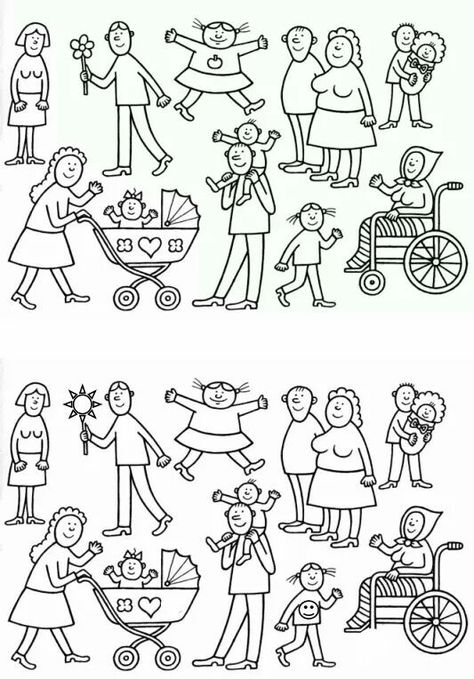 Vyber si obrázek a najdi 5 rozdílůVyřeš hádanky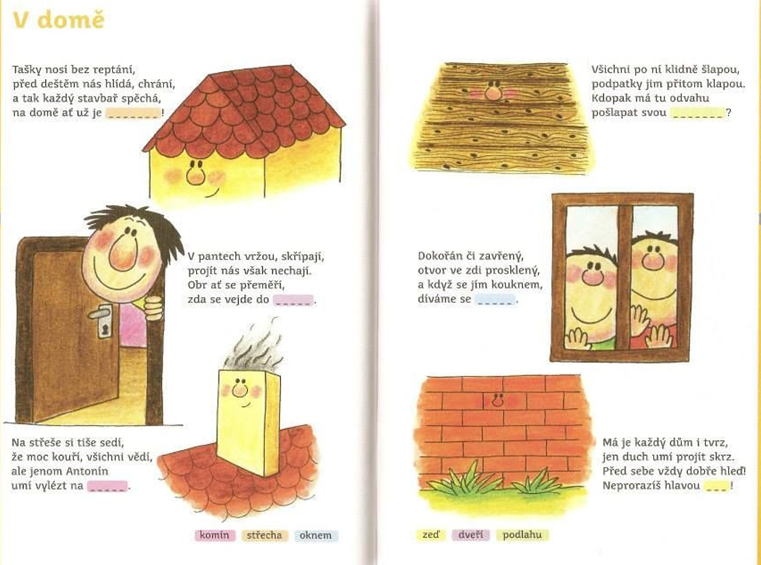 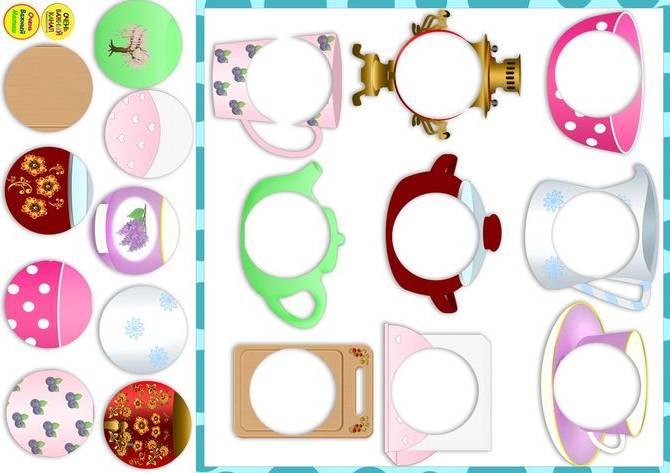 Vystřihni kolečka a dolep je do správného nádobí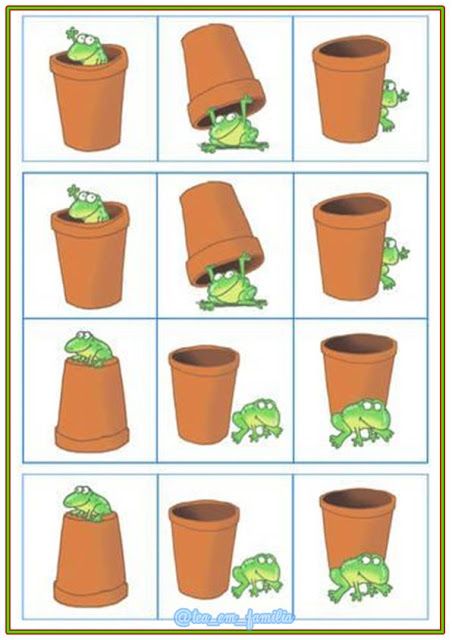 Kde je žabka?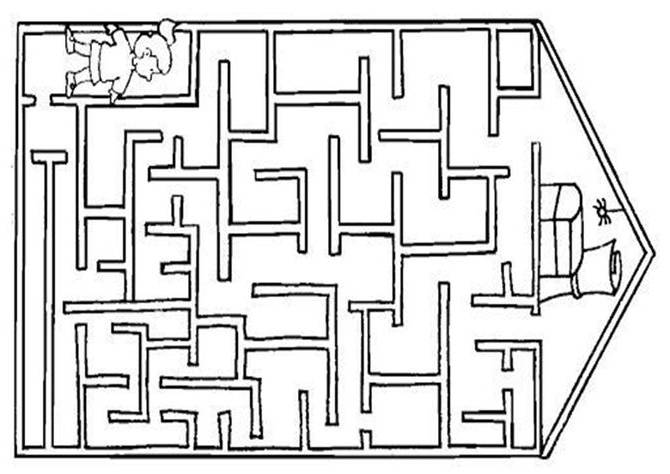 Najdi cestu na půdu.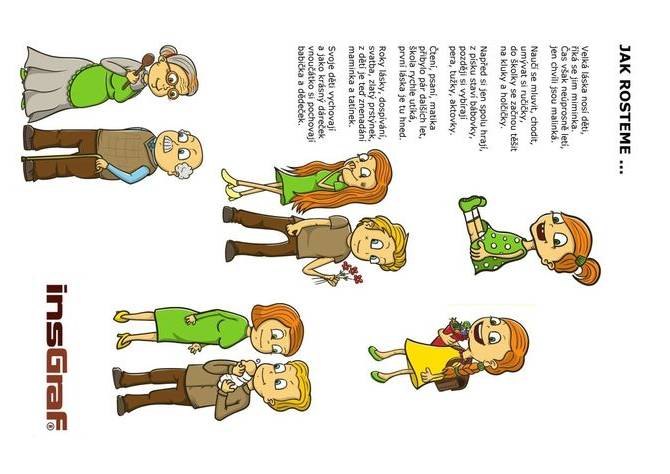 Nápady na výtvarné a pracovní činnosti:- nakresli, nebo namaluj svou rodinu – použij různé techniky- např. otisky prstů, igelitu, šablon, štětce, tupování, rozfoukávání barvy, použití voskovek, tuše, lepidla v barvě- procvičuj stříhání, vytrhávání, mačkání papíru- kresli, vystřihuj, nalepuj, dokresli detaily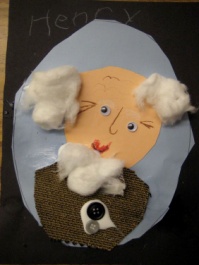 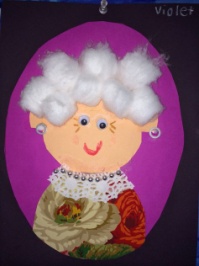 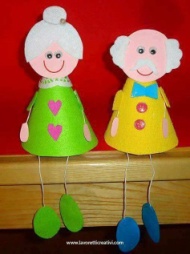 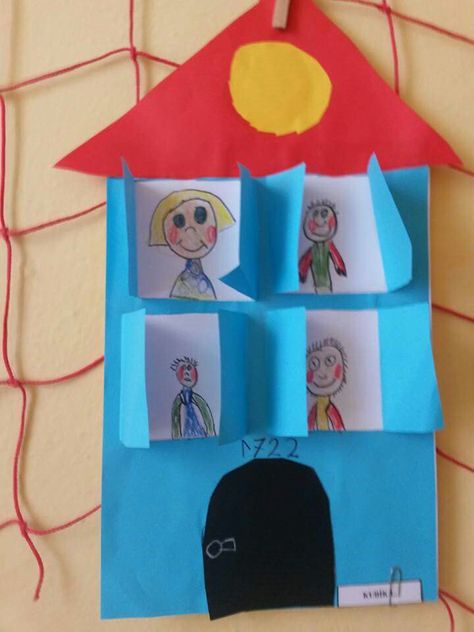 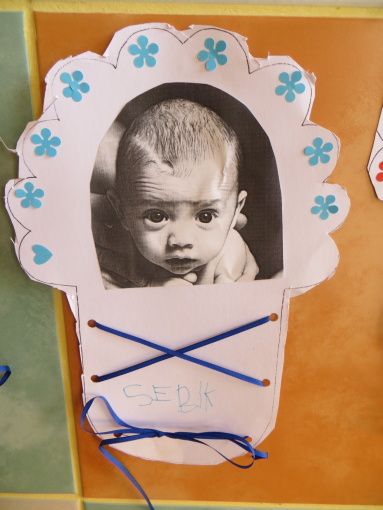 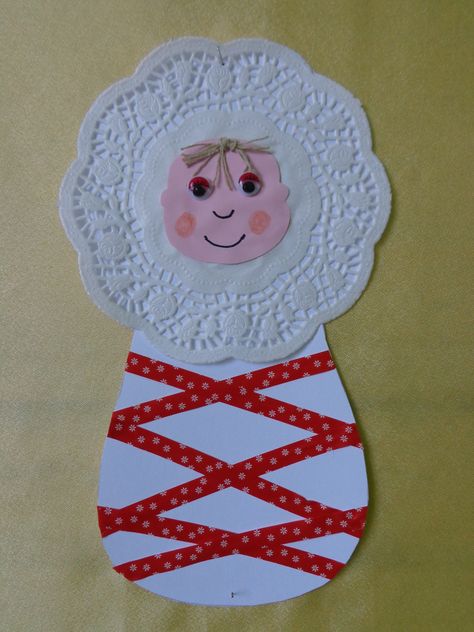 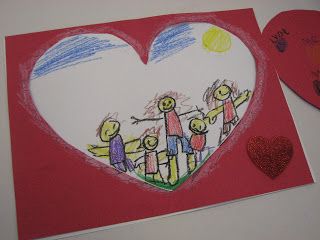 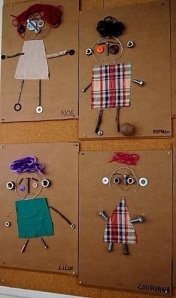 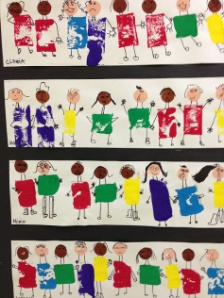 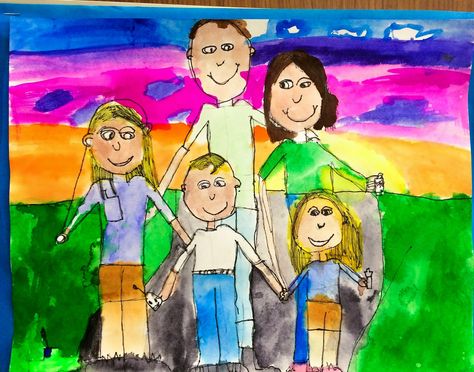 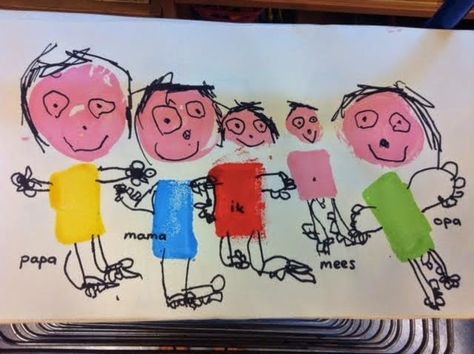 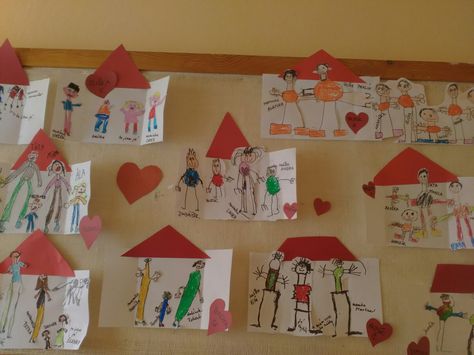 